МУНИЦИПАЛЬНОЕ АВТОНОМНОЕ ДОШКОЛЬНОЕ ОБРАЗОВАТЕЛЬНОЕ УЧРЕЖДЕНИЕ –    ДЕТСКИЙ САД № 4 «ЗОЛОТОЙ ГРЕБЕШОК» КОМБИНИРОВАННОГО ВИДА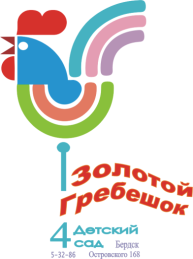 633010 Россия, Новосибирская область, г. Бердск, ул. Островского 168 т. (241) 5-32-86 ИНН 5445116538 КПП 544501001ПРОЕКТ«ПОСУДА БЫВАЕТ РАЗНАЯ»(подготовительная группа)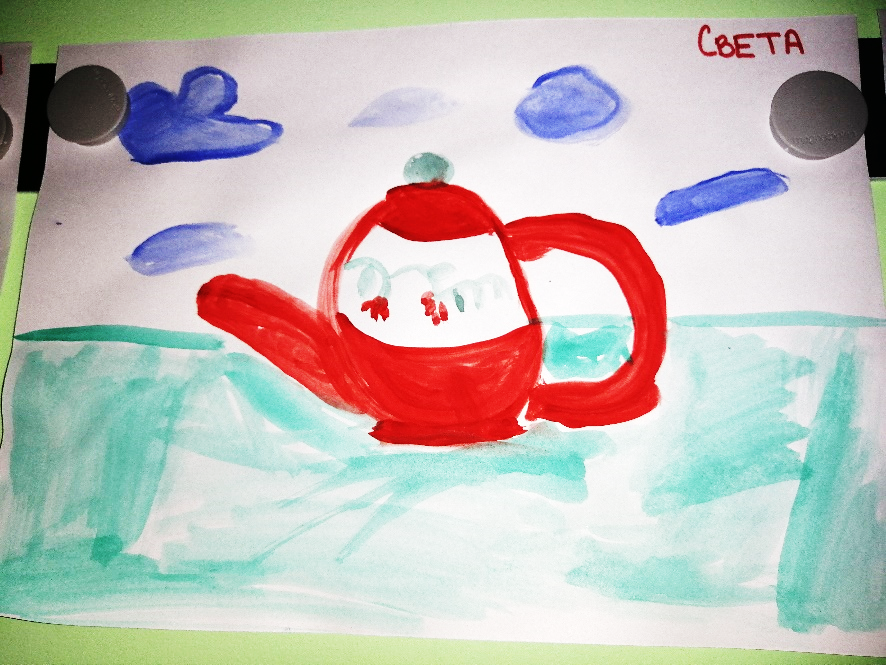 Воспитатель:Фоминых Людмила Игоревна,Киселева Юлия Викторовна2023ПРОЕКТ«ПОСУДА БЫВАЕТ РАЗНАЯ»АктуальностьФедеральный государственный образовательный стандарт дошкольного образования предусматривает создание модернизированной системы образования в соответствии с требованиями, обеспечивающими всестороннее развитие личности ребенка.  Я считаю, что наиболее продуктивной формой работы с детьми является проектная деятельность.Данный проект систематизирует и обобщает знания детей о посуде (видах, материалах, из которых она сделана, предназначении).Проблема: Побеседовав о видах посуды, дети пришли к выводу, что необходимо больше узнать о посуде: историю возникновения, видах росписи, материалах, задумались, почему некоторую посуду делают только из определённых материалов, возможно ли самим создать бокальчик и расписать его, обсудили план действий:Цель: формировать элементарные представления о посуде (виды посуды, части посуды, назначение).Задачи:способствовать реализации самостоятельной творческой деятельности детей через изображения предметов посуды, изготовления поделок из пластилина, выполнение аппликации, росписи посуды акварелью;формировать эстетическое отношение к предметам обихода.Участники проекта: дети подготовительной группы (6 -7 лет); воспитатели, родители.Тип проекта: информационно-творческий.Продолжительность: краткосрочный (с 16.01 по 20.01.2023 года).Ожидаемые результаты:В результате реализации данного проекта мы предполагаем, что дети узнают больше видов посуды, виды росписи, узнают о свойствах материалов, из которых она сделана. В процессе работы естественным образом будет происходить развитие познавательных процессов, творческих способностей, обогащение словаря детей.Особую значимость будут играть коммуникативные навыки, направленные на бесконфликтное общение детей друг с другом. Любая детская инициатива будет поддерживаться и развиваться. Содружество и сотворчество детей создадут благодатную почву для художественно-эстетического воспитания детей, личностного общения, развитие положительных эмоций, интереса к познавательно-исследовательской деятельности.План-график мероприятийI этап. Предварительный: вызвать интерес детей и родителей к теме проекта. (16.01.23)1. Подбор методической и художественной литературы.2.Изготовление пособий, моделей, схем.3. Подбор предметов посуды (чайник, чашки, ложки).4.Приобретение необходимого оборудования.5.Привлечение родителей к проблеме проекта.6.Определение тематики бесед.7.Тематическое планирование.8.Сбор информации.9.Подбор музыкального репертуара.II этап. ОсновнойIII этап. Заключительный.1.Подведение итогов.2.Оформление выставок рисунков, поделок.3.Презентация коллекции посуды.Считаем, что цели и задачи, которые мы поставили нами достигнуты. Дети узнали о разных предметах посуды, проявили к ней интерес. Мы старались расширить и систематизировать знания детей о видах росписи посуды, о материалах, из которых она сделана, о истории её возникновения и создания, также способствовали их всестороннему развитию. Творческие задания проекта стимулировали детей в самореализации, еще больше сблизили их с родителями и сверстниками. Дети принимали активное участие в реализации проекта.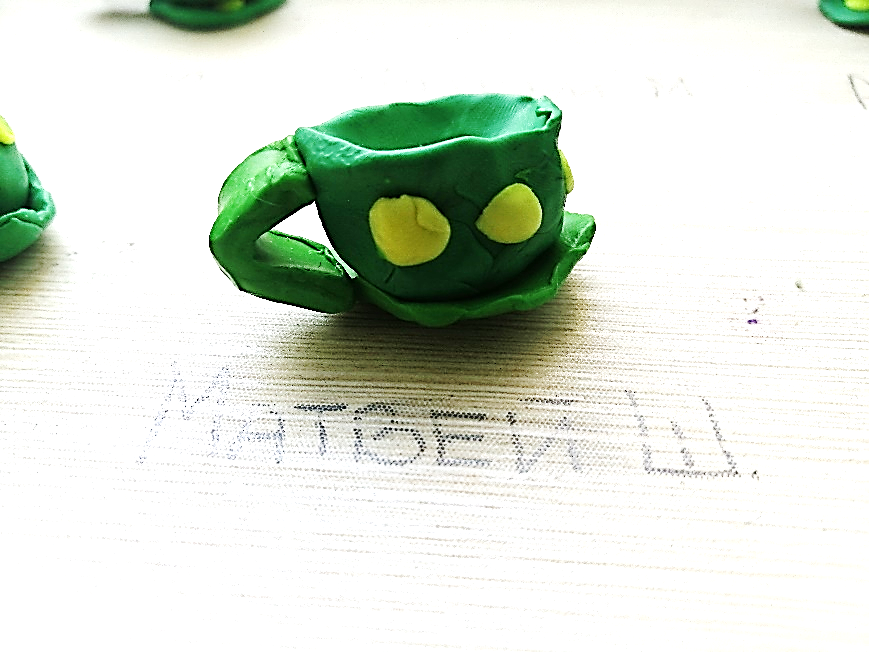 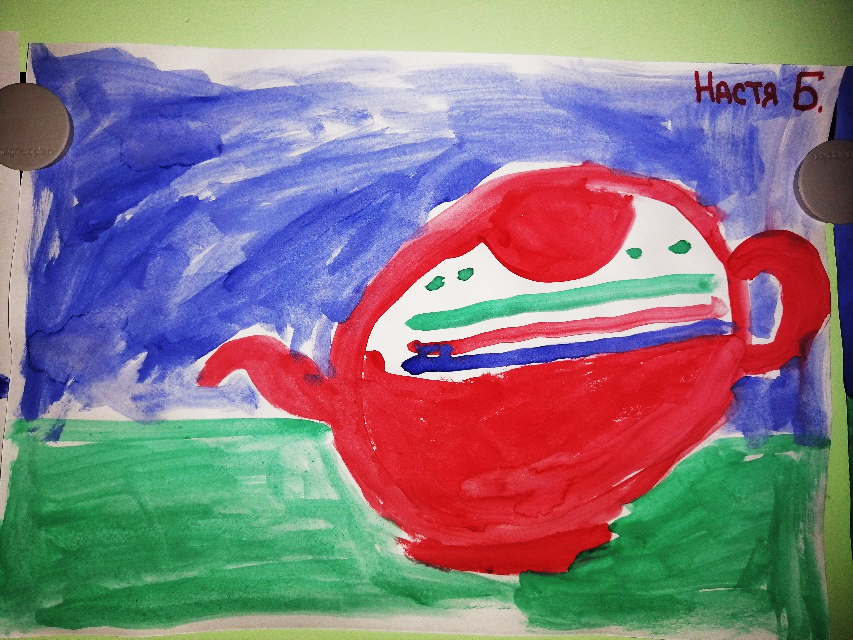 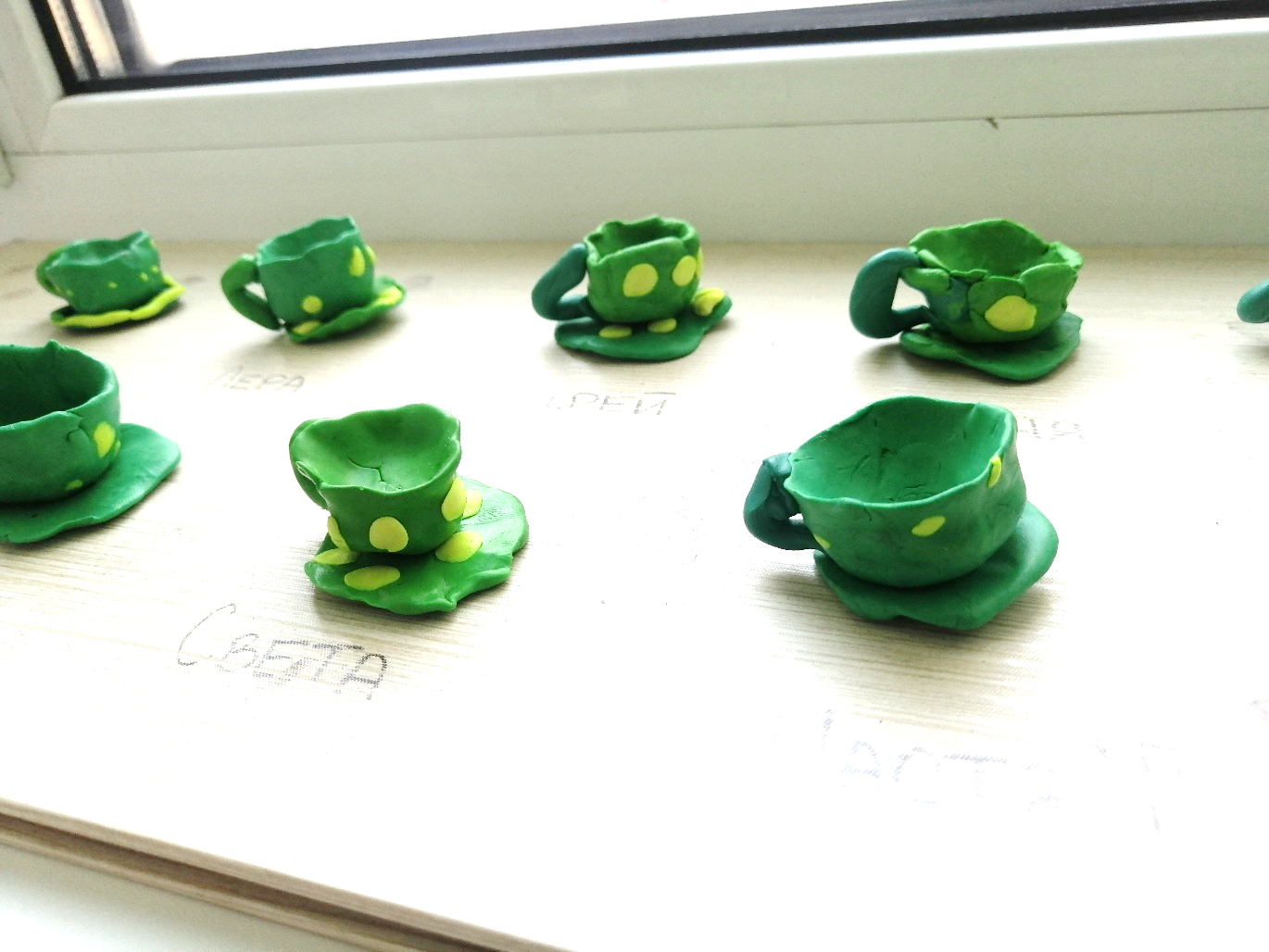 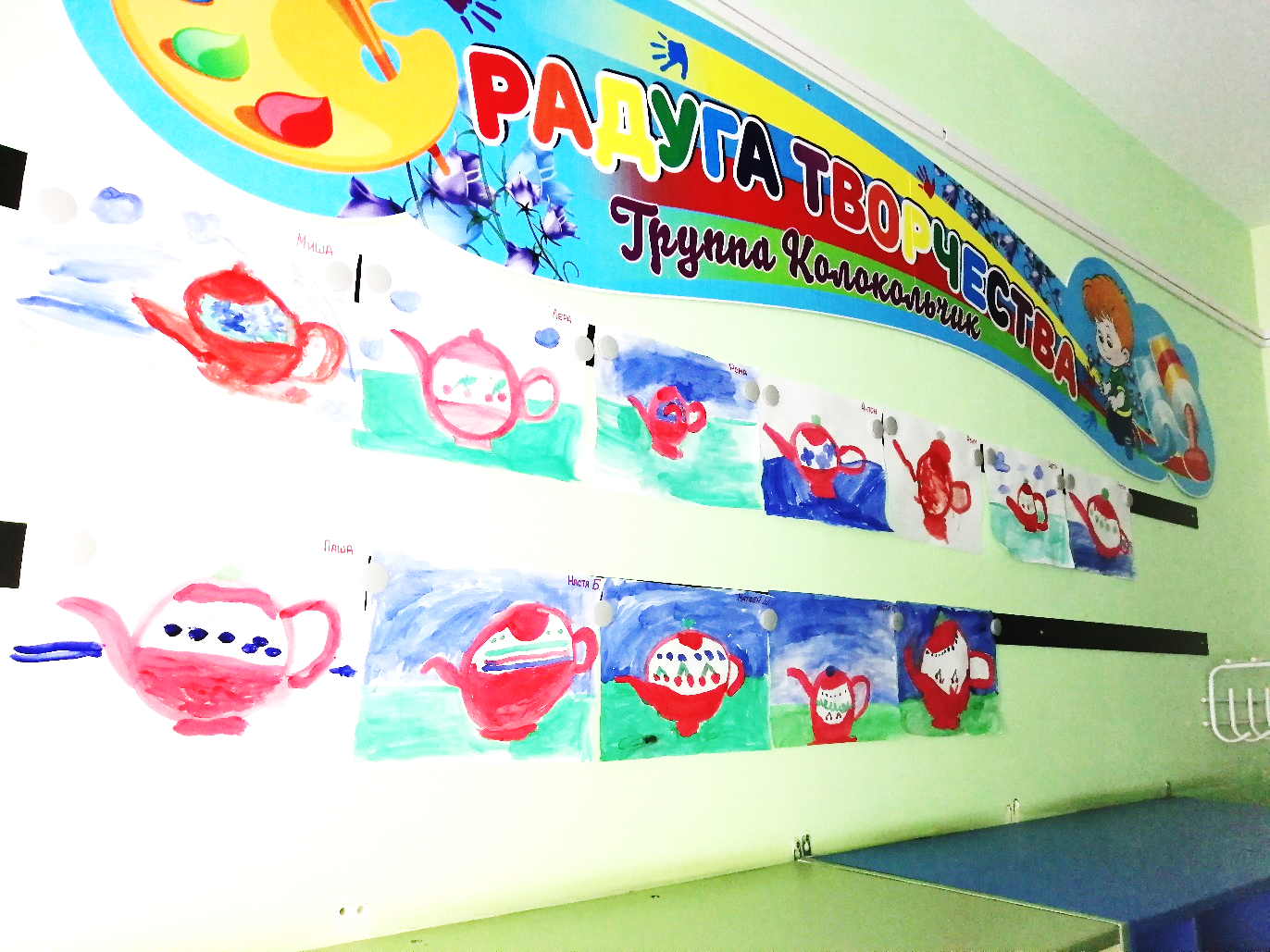 датаРабота с детьмиРабота с родителямиСовершенствование предметно-развивающей средыПонедельник, 16.011. Беседа «Посуда».  Рассматривание картинок посуды и фотографий.2.Просмотр презентации «Посуда». Дети закрепляют знания о видах посуды. 3. Знакомство с автором К.И.Чуковским и его произведением «Федорино горе».  Дети рассматривают иллюстрации книги.Рекомендовать родителям рассмотреть с детьми предметы посуды, которая имеется дома.Подбор книг по теме проекта согласно возрасту детей, создание мини-библиотеки про посуды. Обогащение речевого уголка дидактическими и настольными играми по теме проекта «Четвёртый-лишний», «Парочки».  Дети закрепляют названия посуды, самостоятельно играют, соблюдая правила игры, выбирая ведущего считалкой.  Вторник, 17.011. Раскрашивание картинок из серии «Посуда». Дети обводят шаблон и закрепляют умение закрашивать в одном направлении.2.Просмотр презентации «История кастрюли». 3.НОД Рисование. «Чайник для Федоры».4.Сюжетно-ролевая игра «Семья» (сюжет-чаепитие).Дать задание родителям: принести из дома предмет посуды и составить рассказ о нём.Подбор иллюстраций по НОД, для самостоятельного рассматривания: продолжать создавать условия для расширения и закрепления знаний о видах и истории посудыПополнить среду атрибутами посуды для игр «Магазин», «Кухня»Среда, 18.011. Инд. работа в уголке изо деятельности. Дети упражняются в рисовании элементов росписи посуды, закрепляют умение рисовать узоры.2. НОД. Аппликация «Посуда: чайная чашка, блюдце (по выбору детей)3. Просмотр мультфильма «Федорино горе».4. Беседа: «Как я помогаю дома маме». Рекомендовать родителям подключать детей к процессу мытья посуды дома.Вместе с родителями дома закрепить умение детей рисовать элементы росписи.Пополнить уголок творчества бросовым материалом для продуктивной самостоятельной деятельности (аппликация).Четверг, 19.011. Исследовательско-поисковая деятельность «Предметы и материалы». Дети рассматривают, сравнивают, исследуют материалы, из которых сделана посуда (керамика, стекло, пластмасса, бумага), проводят эксперимент.2. НОД. Лепка из пластилина «Чайная чашка».Вместе с родителями дома дети  рассматривают посуду из стекла, металла, фарфора, бумаги, пластика.Пополнить уголок дидактическими играми по теме для самостоятельной деятельности детей, макетами овощей и фруктов для сюжетно-ролевых игр.Пятница, 20.011. Просмотр презентации -«История чайника».2. НОД. Развитие речи. Рассказ о посуде. Дети рассказывают составленный с родителями рассказ о посуде по плану.3. Подведение итогов.Совместная деятельность. Оформление выставки в приёмной: обобщить полученные знания по теме проекта в совместной деятельности.Создание условий для детского творчества, экспериментирования по теме проекта.